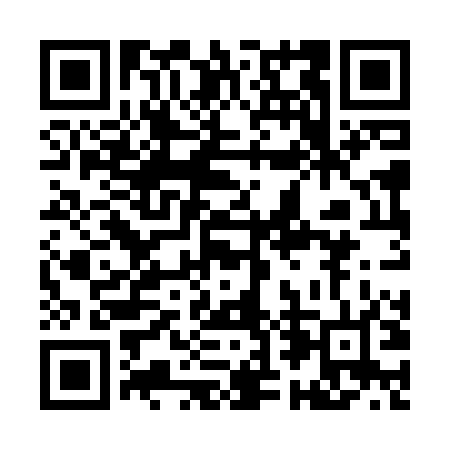 Prayer times for Seogwipo, South KoreaWed 1 May 2024 - Fri 31 May 2024High Latitude Method: NonePrayer Calculation Method: Muslim World LeagueAsar Calculation Method: ShafiPrayer times provided by https://www.salahtimes.comDateDayFajrSunriseDhuhrAsrMaghribIsha1Wed4:155:4612:314:127:168:422Thu4:135:4512:314:127:178:433Fri4:125:4412:314:137:188:444Sat4:115:4312:314:137:198:455Sun4:105:4212:304:137:198:466Mon4:085:4112:304:137:208:477Tue4:075:4012:304:137:218:488Wed4:065:3912:304:137:228:499Thu4:055:3912:304:137:228:5010Fri4:045:3812:304:137:238:5111Sat4:035:3712:304:137:248:5212Sun4:025:3612:304:137:258:5313Mon4:005:3512:304:137:258:5414Tue3:595:3512:304:137:268:5515Wed3:585:3412:304:137:278:5616Thu3:575:3312:304:137:278:5717Fri3:565:3312:304:137:288:5818Sat3:555:3212:304:137:298:5919Sun3:545:3112:304:147:309:0020Mon3:545:3112:304:147:309:0121Tue3:535:3012:304:147:319:0222Wed3:525:3012:304:147:329:0323Thu3:515:2912:314:147:329:0424Fri3:505:2912:314:147:339:0525Sat3:495:2812:314:147:349:0626Sun3:495:2812:314:147:349:0727Mon3:485:2712:314:147:359:0828Tue3:475:2712:314:157:369:0929Wed3:475:2612:314:157:369:1030Thu3:465:2612:314:157:379:1131Fri3:465:2612:324:157:389:11